 ATELIER - MODÈLES DE RÔLE 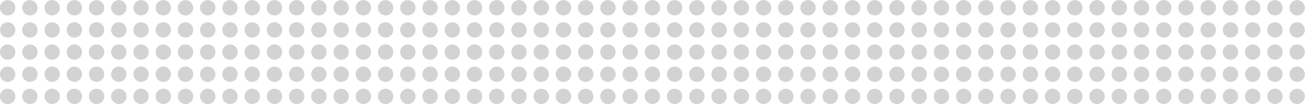 De l’enseignant au modèle de rôle : faire passer le résident à un niveau supérieur d’enseignementQuestionnaire à remplir avant l’atelierQuelle est votre année de résidence?   							PGY-1          PGY- 2          PGY-3          PGY-4          PGY-5          Autre (s.v.p précisez) : ______________À quelle université effectuez-vous votre résidence :   							Dans quel programme effectuez-vous votre résidence :    						Veuillez indiquer, sur une échelle de 1 à 5 dans quelle mesure vous êtes d’accord avec les énoncés suivants : (1 (En désaccord)-------- 2 -------- 3 -------- 4 --------5 (D’accord))Je suis un modèle de rôle pour les étudiants en médecine et collègues juniors1		   2		3		4		5Les étudiants considèrent les résidents comme des modèles de rôle importants 1		   2		3		4		5Je sais ce que les étudiants recherchent chez les résidents modèles de rôle1		   2		3		4		5 Je sais ce que les étudiants apprennent auprès des résidents modèles de rôle1		   2		3		4		5Je sais ce que les étudiants apprennent auprès des résidents modèles de rôle1		   2		3		4		5Je connais des stratégies qui permettent d’agir efficacement comme modèle de rôle 1		   2		3		4		5Je suis convaincu que je peux agir efficacement comme modèle de rôle auprès des étudiants en médecine et collègues juniors1		   2		3		4		5Avez-vous déjà reçu une formation formelle sur les modèles de rôle? OUI NONMERCI DE VOTRE PARTICIPATION